 GUÍA DE MATEMÁTICAS 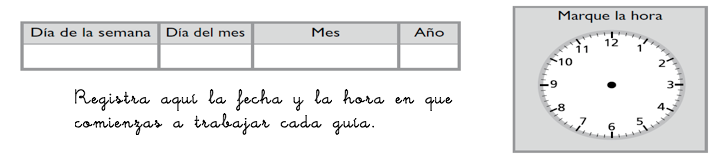 ¿Cómo vamos?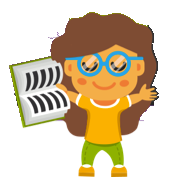 Para esta actividad necesitamos continuar con el apoyo de cada familia. Sabemos de sus esfuerzos. Un aplauso para ustedes que han intentado hacer lo mejor posible.InstruccionesSr. Apoderado a continuación usted deberá leer en voz alta  cada una de las actividades a realizar, orientando su niño o niña con alguna explicación en particular solo si es necesario, evitando darle las respuestas. Esto es muy importante porque de esta forma lograré averiguar como puedo fortalecer los aprendizajes de sus hijos en lo que queda del año.Escucha atentamente a quien te leerá cada pregunta (solo la pregunta),  y luego encierra  la respuesta correcta entre las alternativas que aparecen. Recuerda que debes responder solo. Nombre:Curso: 1°A   Fecha: semana N°23¿QUÉ APRENDEREMOS?¿QUÉ APRENDEREMOS?¿QUÉ APRENDEREMOS?Objetivo (s):0A9Objetivo (s):0A9Objetivo (s):0A9Contenidos: Descomposición y patronesContenidos: Descomposición y patronesContenidos: Descomposición y patronesObjetivo de la semana: ¿Cuánto hemos aprendido?Objetivo de la semana: ¿Cuánto hemos aprendido?Objetivo de la semana: ¿Cuánto hemos aprendido?Habilidad: Resolver problemasHabilidad: Resolver problemasHabilidad: Resolver problemas1.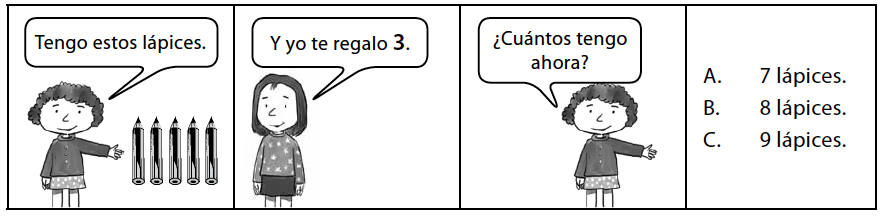 2.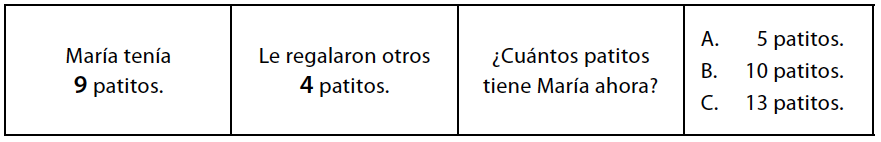 3.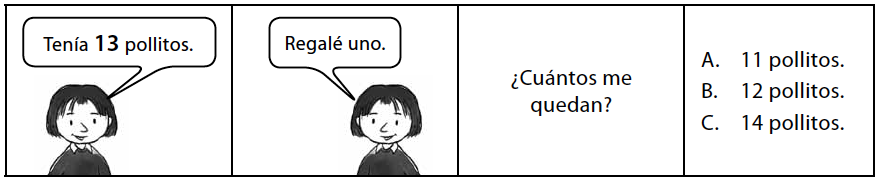 4.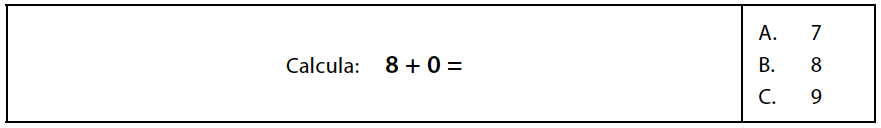 5.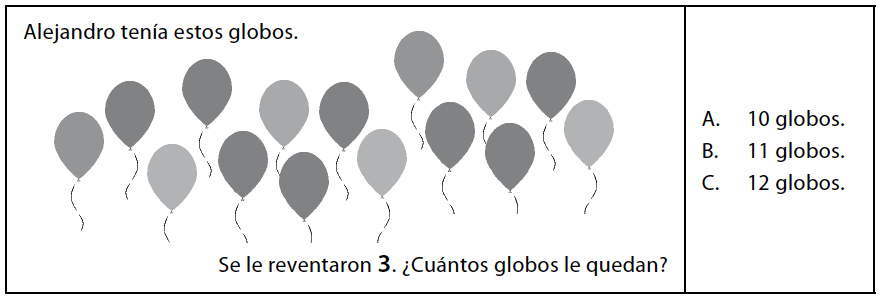 6.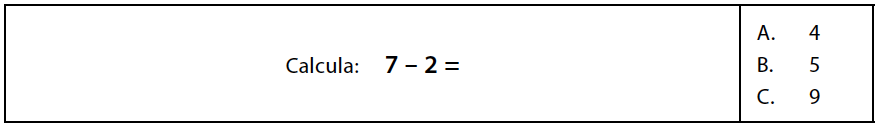 7       La oración numérica que representa la siguiente situación es: 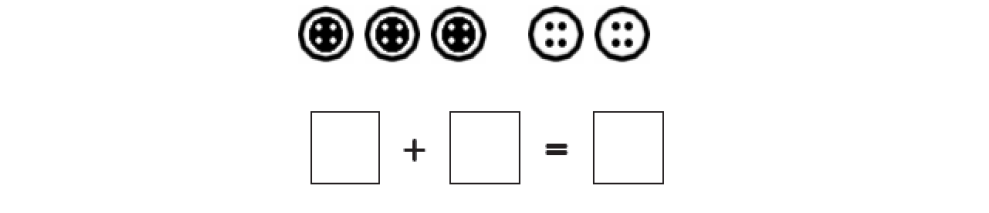        La oración numérica que representa la siguiente situación es:        La oración numérica que representa la siguiente situación es: A.  3  +  2 = 5B.  4  +  4 = 8 C.  3   -   2 = 18.Hay 3 peces en una pecera, si agregamos 2 peces, ¿cuántos peces hay en total?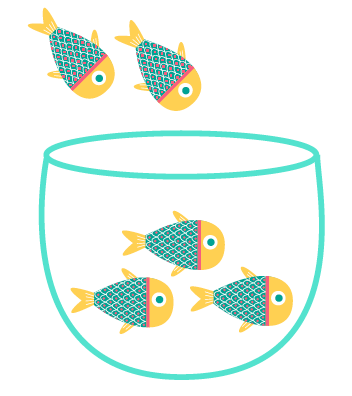 Hay 3 peces en una pecera, si agregamos 2 peces, ¿cuántos peces hay en total?A. Hay 6 peces en total.B. Hay 5 peces en total.C. Hay 3 peces en totalA. Hay 6 peces en total.B. Hay 5 peces en total.C. Hay 3 peces en total9Una manzana tiene 4 manzanas en el árbol y 1 en el suelo. ¿Cuántas manzanas tiene en total?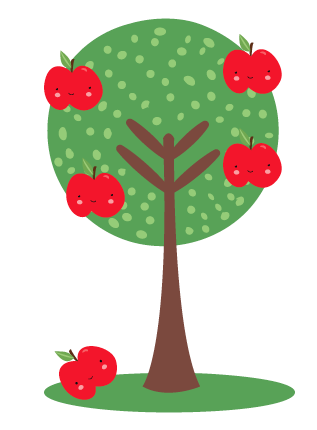 Una manzana tiene 4 manzanas en el árbol y 1 en el suelo. ¿Cuántas manzanas tiene en total?A. Hay 3 manzanas.B. Hay 5 manzanas.C. Hay 1 manzanaA. Hay 3 manzanas.B. Hay 5 manzanas.C. Hay 1 manzana10.Una gallina puso 6 huevos, para la hora del té nos comimos dos. ¿Cuántos quedan?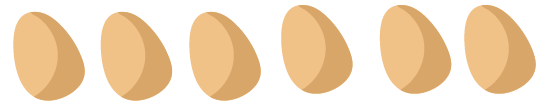 Una gallina puso 6 huevos, para la hora del té nos comimos dos. ¿Cuántos quedan?A. Quedan 4 huevos.B. Quedan 8 huevos.C. Quedan 5 huevosA. Quedan 4 huevos.B. Quedan 8 huevos.C. Quedan 5 huevos11.Si 9 +  3 es 12, Cuánto es 12 – 9A. 7B. 3C. 9 Si 9 +  3 es 12, Cuánto es 12 – 9A. 7B. 3C. 9 Si 9 +  3 es 12, Cuánto es 12 – 9A. 7B. 3C. 9 Si 9 +  3 es 12, Cuánto es 12 – 9A. 7B. 3C. 9 12.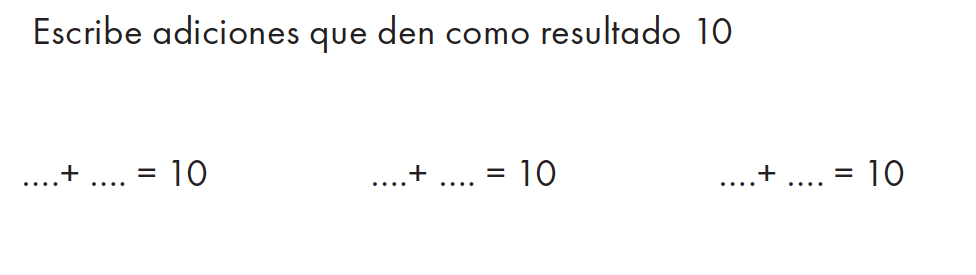 ¿Cómo lo hiciste?¿Cómo lo hiciste?¿Cómo lo hiciste?Muy bien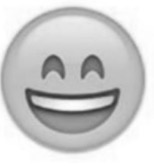 Bien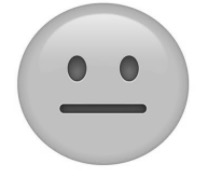 Puedo mejorar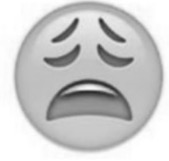 